Ms. Fry									                  kfry@k12.wv.ushttp://springmillsstem.weebly.com/math.html				Planning: Pd. 7Room #729STEM Academy Math Syllabus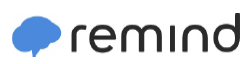 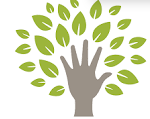 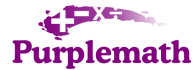 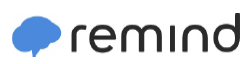 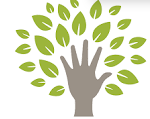 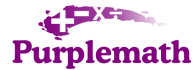 I have read and understand the guidelines and expectations set forth for this classroom. This is to be read and signed by a parent/guardian and returned to class by Friday, August 26th.___________________________________	                              __________________________________________________Student Name (Print)				 	   Student Signature 			             Date___________________________________	                              __________________________________________________Parent Name (Print)					    Parent Signature 			             Date